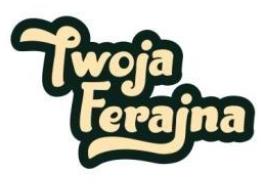 UPOWAŻNIENIE DO ODBIORU DZIECKA NA ZAJĘCIABASENOWEUpoważniam do odbioru mojego dziecka……………………………………………………………………następujących przedstawicieli Szkoły Pływania Twoja Ferajna - Fundacji Twoja FerajnaUpoważnienie obowiązuje w roku szkolnym 2022/2023 i dotyczy odbioru dziecka związanego z organizacją zajęć naukipływania wraz z transportem.Data                                                                                                                                         Podpis rodzicaImię i nazwiskoPESEL lub numer dowoduDawid Jędrzejewski96122607777Ewa Zasłonka 97072502569Roksana Misiak 95070512980Laura Dziedzic 00240900522Dorota Piekarska80020506807Maciej Zapał91073104430Sławomir Domański83072514635Krystian Dzidowski98042802731Monika Tatarczyk90021215745Karolina Oleksik87030612445Anna Avsievich85022621686Beata Cichoń99022207944Aleksandra Maciejewska00222307608Patrycja Zastawny 85101807569Beata Osman64052412688Wojtek Sobolewski00291106854Nazar Natalukha92012017813Stanislav Boiko00291915036